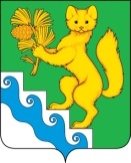 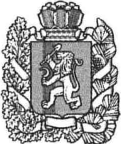 АДМИНИСТРАЦИЯ БОГУЧАНСКОГО РАЙОНАПОСТАНОВЛЕНИЕ09.02.2024 г.	                     с. Богучаны                                     № 136-пО введении режима функционирования «ПОВЫШЕННАЯ ГОТОВНОСТЬ» на территории Богучанского района, в связи с опасными метеорологическими явлениямиВ соответствии с Федеральным законом от 21.12.1994 №68-ФЗ «О защите населения и территорий от ЧС природного и техногенного характера», постановлением Правительства Российской Федерации от 30.12.2003 №794 «О единой государственной системе предупреждения и ликвидации чрезвычайных ситуаций», Законом Красноярского края от 10.02.2000 №9-631 «О защите населения и территории Красноярского края от чрезвычайных ситуаций природного и техногенного характера», учитывая решение районной комиссии по предупреждению и ликвидации чрезвычайных ситуаций и обеспечению пожарной безопасности от 08.12.2023 № 62/3-130  руководствуясь ст. 7, 43, 47 Устава Богучанского района Красноярского края, «О комплексе мероприятий в режиме повышенной готовности в целях предупреждения возможных чрезвычайных ситуаций, связанных с получением экстренного предупреждения о вероятном возникновении чрезвычайных ситуаций, вызванных опасными метеорологическими явлениями на территории Богучанского района» ПОСТАНОВЛЯЮ:С 10.02.2024 г. с 12:00 ч. перевести силы и средства муниципального звена территориальной подсистемы единой государственной системы предупреждения и ликвидации чрезвычайных ситуаций Богучанского района в режим функционирования «повышенная готовность» на территории Богучанского района.Провести мероприятия, направленные на предупреждение возможных чрезвычайных ситуаций, связанных с получением экстренного предупреждения о вероятном возникновении чрезвычайных ситуаций, вызванных опасными метеорологическими явлениями на территории Богучанского района.Контроль за исполнением настоящего постановления возложить на и. о. заместителя Главы Богучанского района по ЛПК, экологии, природопользованию и ПБ С. И. Нохрина.Опубликовать настоящее постановление в официальном вестнике Богучанского района и на официальном сайте муниципального образования Богучанский район.Настоящее постановление вступает в силу со дня подписания.Глава Богучанского района                                             А.С. Медведев